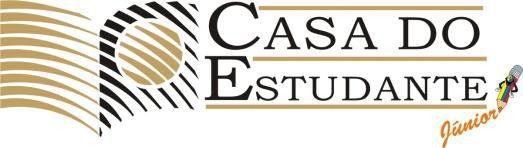 GRUPO IV     2 borrachas2 apontadores3 lápis de escrever1 caixa de giz de cera2 caixas de caneta hidrocor de ponta grossa com 12 cores3 colas de 90g2 caixas com 12 lápis de cor 1 pasta polionda com alça2 caixas de massa de modelar5 pastas de trilho1 estojo com 2 divisões1 tesoura sem ponta com o nome gravado1 caixa organizadora polionda (tamanho médio)1caderno de capa dura pequeno (96 folhas) para agenda escolar2 toalha de mão1 escova de dente e creme dental1 copo plástico ou squeeze1 lancheira1 Jogo pedagógico próprio para a idade1 baldinho de areia1 foto 3x41 avental ou camisa usada (grande)1 pincel nº 61 pincel nº 181 pacote cartolina laranja2 potes(250ml) tinta guache laranja1 pacote de EVA laranjaIMPORTANTE:Todo material deverá ser etiquetado com o nome do aluno.O uniforme deverá ser identificado com o nome do aluno.